Ҡ А Р А Р                                 с.Старые Казанчи                                    РЕШЕНИЕ03 марта 2016 года № 44О разрешении администрации сельского поселения Казанчинский сельсовет на списание сельскохозяйственной техники.С учетом того, что находящейся на балансе  сельского поселения сельскохозяйственные машины  полностью изношены, не подлежат  ремонту и восстановлению Совет сельского поселения Казанчинский  сельсовет муниципального района Аскинский район Республики Башкортостан РЕШИЛ:Дать разрешение администрации сельского поселения Казанчинский сельсовет муниципального района Аскинский район Республики Башкортостан  списать:3. Контроль за выполнением данного решения оставляю за собой.Глава сельского поселенияКазанчинский сельсовет                              Р.Т.Киямов                                                                                                                                                                                                                                                                                                                                                                                                   Башҡортостан РеспубликаһыАсҡын районы муниципаль районының Ҡаҙансы ауыл советыауыл биләмәһесоветы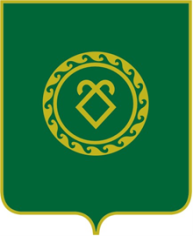 СОВЕТсельского поселенияКазанчинский сельсоветмуниципального районаАскинский районРеспублики Башкортостан№п\пНаименованиемарка машиныИнвентарный номерБалансовая стоим. тыс.рубГодвыпускаЗаводской № машины№ двигателяРег. Знак1колесный трактор МТЗ-8010104004                      22 ,319870720233260433654МК022колесный трактор МТЗ-80(2)10104005                      32, 119918232700443083655МК023колесный трактор Т-150 К10104001                      52,319863166581965113656МК024трактор ДТ-75(1)10104014                      20,01988773623-3660МК025трактор ДТ-75(2)10104016                      20,01989501862-3661МК026колесный трактор Т-150 К1010400256,019877колесный трактор МТЗ-821010400321,219828трактор ДТ-751010401820,019899трактор Т-1501010401725,0198610трактор Т-41010401530,0198311тракторный прицеп 2ПТС-4(1)101040078,3198512тракторный прицеп 2ПТС-4(2)101040089,1198613тракторный прицеп ГКБ-8578(1)1010401012,4198814тракторный прицеп ГКБ-8578(21)1010400915,4199015кормодробилка КДУ-2,0-110104006197616Автовеса198217Автовеса 30т